Core Course Syllabus – Fall 2021 Professor’s Contact Information________________________________________________________________General Core Area 010 CommunicationDescription: 	Courses in this category focus on developing ideas and expressing them clearly, considering the effect of the message, fostering understanding, and building the skills needed to communicate persuasively. Courses involve the command of oral, aural, written, and visual literacy skills that enable people to exchange messages appropriate to the subject, occasion, and audience.Objectives:	Critical Thinking (CT)–to include creative thinking, innovation, inquiry, and analysis, evaluation, and synthesis of informationCommunication (COM)–to include effective development, interpretation, and expression of ideas through written, oral, and visual communicationTeamwork (TW)–to include the ability to consider different points of view and to work effectively with others to support a shared purpose or goalPersonal Responsibility (PR)–to include the ability to connect choices, actions, and consequences to ethical decision-makingGeneral Course InformationAssignments & Academic Calendar[Topics, Reading Assignments, Due Dates, Exam DatesInsert Exam Date(s), Time(s)The descriptions and timelines contained in this syllabus are subject to change at the discretion of the Professor. 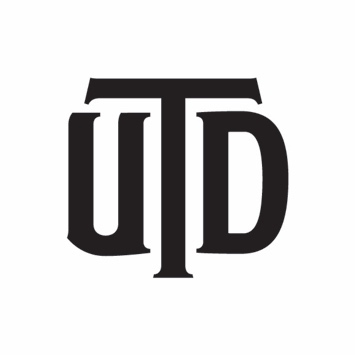 CourseInsert Course Prefix, Number, Section HereCourse TitleInsert Course Title HereProfessorInsert Professor's Name HereTermInsert Beginning & Ending Dates OR Semester & Year HereMeetingsInsert Times, Days of Week.  Location OptionalOffice PhonePrimary Contact Phone NumberOther PhoneOptional Phone Contact NumberOffice LocationOffice or Other Meeting Location for ConsultationEmail AddressOffice HoursState time/day and how office hours will be held, e.g., BlackBoard Collaborate, MS Teams, or WebEx (add appropriate links) and/or optional phone call; please ensure student's identity in adherence to FERPAOther InformationInsert any other information you'd like to include, such as "I don't read eLearning mail"Pre-requisites, Co-requisites, & other restrictionsInsert any restrictions on enrollment, including prior knowledge or required skillCourse DescriptionLearning OutcomesList Student Learning Outcomes or other course objectives here.Required Texts & MaterialsSuggested Texts, Readings, & MaterialsInsert Week Number OR Range of Dates for weekInsert topics, assignments, etc.  If you copy/paste, your formatting may not work correctly.Course PoliciesCourse PoliciesClass MaterialsThe instructor may provide class materials that will be made available to all students registered for this class as they are intended to supplement the classroom experience. These materials may be downloaded during the course, however, these materials are for registered students' use only. Classroom materials may not be reproduced or shared with those not in class, or uploaded to other online environments except to implement an approved Office of Student AccessAbility accommodation. Failure to comply with these University requirements is a violation of the Student Code of Conduct.The instructor may provide class materials that will be made available to all students registered for this class as they are intended to supplement the classroom experience. These materials may be downloaded during the course, however, these materials are for registered students' use only. Classroom materials may not be reproduced or shared with those not in class, or uploaded to other online environments except to implement an approved Office of Student AccessAbility accommodation. Failure to comply with these University requirements is a violation of the Student Code of Conduct.Classroom Conduct Requirements Related to Public Health MeasuresUT Dallas will follow the public health and safety guidelines put forth by the Centers for Disease Control and Prevention (CDC), the Texas Department of State Health Services (DSHS), and local public health agencies that are in effect at that time during the Fall 2021 semester. Public health measures may be required for class participation (e.g., wearing of masks, social distancing) and students who refuse to comply may face disciplinary action for Student Code of Conduct violations. Students who are unable to comply with the university policies including wearing a face covering should consult the Student Safety webpage for further instructions. Students who have tested positive for COVID-19 or may have been exposed should not attend class in person and should instead follow required disclosure notifications as posted on the university’s website (see “What should I do if I become sick?” webpage).UT Dallas will follow the public health and safety guidelines put forth by the Centers for Disease Control and Prevention (CDC), the Texas Department of State Health Services (DSHS), and local public health agencies that are in effect at that time during the Fall 2021 semester. Public health measures may be required for class participation (e.g., wearing of masks, social distancing) and students who refuse to comply may face disciplinary action for Student Code of Conduct violations. Students who are unable to comply with the university policies including wearing a face covering should consult the Student Safety webpage for further instructions. Students who have tested positive for COVID-19 or may have been exposed should not attend class in person and should instead follow required disclosure notifications as posted on the university’s website (see “What should I do if I become sick?” webpage).Class AttendanceThe University’s attendance policy requirement is that individual faculty set their course attendance requirements. Regular and punctual class attendance is expected. Students who fail to attend class regularly are inviting scholastic difficulty. In some courses, instructors may have special attendance requirements; these should be made known to students during the first week of classes.The University’s attendance policy requirement is that individual faculty set their course attendance requirements. Regular and punctual class attendance is expected. Students who fail to attend class regularly are inviting scholastic difficulty. In some courses, instructors may have special attendance requirements; these should be made known to students during the first week of classes.Class ParticipationRegular class participation is expected. Students who fail to participate in class regularly are inviting scholastic difficulty. A portion of the grade for this course is directly tied to your participation in this class. It also includes engaging in group or other activities during class that solicit your feedback on homework assignments, readings, or materials covered in the lectures (and/or labs). Class participation is documented by faculty.  Successful participation is defined as consistently adhering to University requirements, as presented in this syllabus. Failure to comply with these University requirements is a violation of the Student Code of Conduct.  Regular class participation is expected. Students who fail to participate in class regularly are inviting scholastic difficulty. A portion of the grade for this course is directly tied to your participation in this class. It also includes engaging in group or other activities during class that solicit your feedback on homework assignments, readings, or materials covered in the lectures (and/or labs). Class participation is documented by faculty.  Successful participation is defined as consistently adhering to University requirements, as presented in this syllabus. Failure to comply with these University requirements is a violation of the Student Code of Conduct.  Class RecordingsStudents are expected to follow appropriate University policies and maintain the security of passwords used to access recorded lectures. Unless the Office of Student AccessAbility has approved the student to record the instruction, students are expressly prohibited from recording any part of this course. Recordings may not be published, reproduced, or shared with those not in the class, or uploaded to other online environments except to implement an approved Office of Student AccessAbility accommodation. Failure to comply with these University requirements is a violation of the Student Code of Conduct.NOTE: if the instructor records any part of the course, then the instructor will need to add the following syllabus statement:   The instructor may record meetings of this course. These recordings will be made available to all students registered for this class if the intent is to supplement the classroom experience. If the instructor or a UTD school/department/office plans any other uses for the recordings, consent of the students identifiable in the recordings is required prior to such use unless an exception is allowed by law.Students are expected to follow appropriate University policies and maintain the security of passwords used to access recorded lectures. Unless the Office of Student AccessAbility has approved the student to record the instruction, students are expressly prohibited from recording any part of this course. Recordings may not be published, reproduced, or shared with those not in the class, or uploaded to other online environments except to implement an approved Office of Student AccessAbility accommodation. Failure to comply with these University requirements is a violation of the Student Code of Conduct.NOTE: if the instructor records any part of the course, then the instructor will need to add the following syllabus statement:   The instructor may record meetings of this course. These recordings will be made available to all students registered for this class if the intent is to supplement the classroom experience. If the instructor or a UTD school/department/office plans any other uses for the recordings, consent of the students identifiable in the recordings is required prior to such use unless an exception is allowed by law.Grading (credit) CriteriaDetail your grading methods, grade scale, percentages, etc.Detail your grading methods, grade scale, percentages, etc.Make-up ExamsExtra CreditLate WorkSpecial AssignmentsClassroom CitizenshipComet CreedThis creed was voted on by the UT Dallas student body in 2014. It is a standard that Comets choose to live by and encourage others to do the same:“As a Comet, I pledge honesty, integrity, and service in all that I do.”This creed was voted on by the UT Dallas student body in 2014. It is a standard that Comets choose to live by and encourage others to do the same:“As a Comet, I pledge honesty, integrity, and service in all that I do.”Academic Support ResourcesThe information contained in the following link lists the University’s academic support resources for all students. Please go to http://go.utdallas.edu/academic-support-resources.The information contained in the following link lists the University’s academic support resources for all students. Please go to http://go.utdallas.edu/academic-support-resources.UT Dallas Syllabus Policies and ProceduresThe information contained in the following link constitutes the University’s policies and procedures segment of the course syllabus. Please review the sections regarding the credit/no credit grading option and withdrawal from class.Please go to http://go.utdallas.edu/syllabus-policies for these policies.The information contained in the following link constitutes the University’s policies and procedures segment of the course syllabus. Please review the sections regarding the credit/no credit grading option and withdrawal from class.Please go to http://go.utdallas.edu/syllabus-policies for these policies.